NAST TALENT SEARCH FOR YOUNG SCIENTISTSThe NAST Talent Search for Young Scientists is a project of NAST to encourage young people to pursue a career in science.	Trophies and cash prizes will be awarded to the best three scientific paper presenters.  The paper may present basic or applied research. 	Candidates nominated must be:(a)	Filipino citizens;Must not be more than thirty five (35) years old within January to December in the year of the awarding;(c)	Graduates of at least a masters degree;(d)	Of good moral character;(e)	Affiliated with any of the following:scientific society (academic or professional)research institution or firm (government or private)college/university;(f)	Able to present a scientific paper (ISI/Scopus published or accepted for publication in major journals) which he/she is a major contributor in a public forum) during a Science Congress which will be scheduled for this purpose.  The involvement of the nominee in the research should be explained if the paper is jointly authored.	Nominations for this award may be made by heads of government or private research institutions, departments of colleges or universities, or academic or professional scientific organizations or societies.	The deadline for submission of nominations is every last working day of November.	Checklist of Requirements:Accomplished nomination formAbstract and full paperCollege-level, higher degree and graduate level, undergraduate diplomas and transcripts of recordsPSA Birth CertificateThree (3) most important research publications Five (5) high resolution photographs with captions depicting the nominee’s present scientific work	Important:  Incomplete documentary requirements and Nomination Form with unfilled fields will not be processed.Note:  Submission of nominations is online at recognition.nast.dost.gov.ph.  Please submit also the electronic copy of the nomination in pdf format through email at awards@nast.dost.gov.ph. AGREEMENT OF NOMINEEI hereby agree: (1) to abide by the rules and regulations of the competition; (2) to give additional information as may be requested; (3) to be available should the Screening Committee/Board of Judges requires my presence; and (4) to receive the award in person, if selected._________________________________					Signature of nominee over printed nameNomination Form(Please follow this format)NAST TALENT SEARCH FOR YOUNG SCIENTISTSNomination Form(Please follow this format)NAST TALENT SEARCH FOR YOUNG SCIENTISTSNomination Form(Please follow this format)NAST TALENT SEARCH FOR YOUNG SCIENTISTSName of nominee:Name of nominee:Name of nominee:Name of nominee:First Name:Middle Name:Middle Name:Surname:Date and place of birth:	Date and place of birth:	Date and place of birth:	Date and place of birth:	Age / Sex / Civil Status:Age / Sex / Civil Status:Age / Sex / Civil Status:Age / Sex / Civil Status:Nationality:		Nationality:		Nationality:		Nationality:		Mailing address and telephone number / e-mail address:	Mailing address and telephone number / e-mail address:	Mailing address and telephone number / e-mail address:	Mailing address and telephone number / e-mail address:	Organization/Institute represented:	Organization/Institute represented:	Organization/Institute represented:	Organization/Institute represented:	Educational background (Indicate school/university address, degree, and year obtained, inclusive dates of attendance, honors/awards received).Educational background (Indicate school/university address, degree, and year obtained, inclusive dates of attendance, honors/awards received).Educational background (Indicate school/university address, degree, and year obtained, inclusive dates of attendance, honors/awards received).Educational background (Indicate school/university address, degree, and year obtained, inclusive dates of attendance, honors/awards received).Title of research entry to be presented in a public forum (20 minutes).  Please attach eight (8) copies of abstract and full paper. Full paper should be in publishable form.Title of research entry to be presented in a public forum (20 minutes).  Please attach eight (8) copies of abstract and full paper. Full paper should be in publishable form.Title of research entry to be presented in a public forum (20 minutes).  Please attach eight (8) copies of abstract and full paper. Full paper should be in publishable form.Title of research entry to be presented in a public forum (20 minutes).  Please attach eight (8) copies of abstract and full paper. Full paper should be in publishable form.Research papers published (Indicate author(s), title, journal, volume, page, and year whenever applicable.) Research papers published (Indicate author(s), title, journal, volume, page, and year whenever applicable.) Research papers published (Indicate author(s), title, journal, volume, page, and year whenever applicable.) Research papers published (Indicate author(s), title, journal, volume, page, and year whenever applicable.) Research projects/activities unpublished Research projects/activities unpublished Research projects/activities unpublished Research projects/activities unpublished Important awards received (Indicate title/award, sponsor, and year obtained.)Important awards received (Indicate title/award, sponsor, and year obtained.)Important awards received (Indicate title/award, sponsor, and year obtained.)Important awards received (Indicate title/award, sponsor, and year obtained.)Membership in scientific organization(s) (Indicate position.) Membership in scientific organization(s) (Indicate position.) Membership in scientific organization(s) (Indicate position.) Membership in scientific organization(s) (Indicate position.) Assessment by the nominator of importance of scientific and technical contributions of the nominee’s paper to society. Assessment by the nominator of importance of scientific and technical contributions of the nominee’s paper to society. Assessment by the nominator of importance of scientific and technical contributions of the nominee’s paper to society. Assessment by the nominator of importance of scientific and technical contributions of the nominee’s paper to society. Three (3) references (Include addresses.) Three (3) references (Include addresses.) Three (3) references (Include addresses.) Three (3) references (Include addresses.) Certification of nominator:Certification of nominator:Certification of nominator:Certification of nominator:Name and Signature of NominatorName and Signature of NominatorInstitutionInstitutionPosition/DesignationPosition/DesignationAddressAddressTelephone/Fax Nos./Email addressTelephone/Fax Nos./Email addressDate preparedDate preparedThis is to certify that (Name of Organization/Institution) nominates (Name of the Nominee) for the NAST Talent Search for Young Scientists.  This is also to certify that the nominee is known to me to be of good moral character.This is to certify that (Name of Organization/Institution) nominates (Name of the Nominee) for the NAST Talent Search for Young Scientists.  This is also to certify that the nominee is known to me to be of good moral character.This is to certify that (Name of Organization/Institution) nominates (Name of the Nominee) for the NAST Talent Search for Young Scientists.  This is also to certify that the nominee is known to me to be of good moral character.This is to certify that (Name of Organization/Institution) nominates (Name of the Nominee) for the NAST Talent Search for Young Scientists.  This is also to certify that the nominee is known to me to be of good moral character.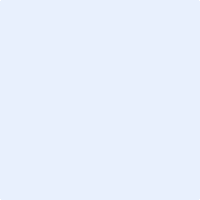 